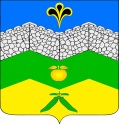 администрация адагумского сельского поселения крымского района                              ПОСТАНОВЛЕНИЕот 28.01.2020г.  	             № 59                                                               хутор  АдагумОб утверждении концепции развития и благоустройства улиц, площадей, парков, набережных, инфраструктуры для занятий физической культурой и спортом Адагумского сельского поселения Крымского района
Во исполнение поручения Президента Российской Федерации от 17 мая 2016 года № Пр-1138ГС, в целях развития и благоустройства улиц, площадей, парков, набережных,  инфраструктуры для занятий физической культурой и спортом, п о с т а н о в л я ю:1. Утвердить концепцию развития и благоустройства улиц, площадей,
парков, набережных, инфраструктуры  Адагумского  сельского поселения Крымского района для занятий физической культурой и спортом (прилагается).
        2. Ведущему специалисту администрации Адагумского сельского поселения Крымского района настоящее постановление обнародовать и разместить на официальном сайте администрации Адагумского сельского поселения Крымского района в информационно-телекоммуникационной сети «Интернет»3. Контроль за выполнением настоящего постановления оставляю за собой.  4. Постановление вступает в силу со дня его подписания.Глава Адагумского сельского поселения Крымского района                                                                              А.В.Грицюта				Приложениек постановлению администрации                                                                           Адагумского сельского поселения Крымского района                                                                              от 28.01.2020г.  № 59Концепция развития и благоустройства улиц, площадей, парков, набережных, инфраструктуры для занятий физической культурой и спортом Адагумского сельского поселения Крымского района
1. Общие положения1.1. Концепция развития и благоустройства улиц, площадей, парков, а также инфраструктуры Адагумского сельского поселения Крымского района для занятий физической культурой и спортом (далее – Концепция) направлена на создание условий для осуществления на территории Адагумского сельского поселения Крымского района просветительской, физкультурно-оздоровительной и спортивно-массовой работы, а также организации досуга и бытового обслуживания населения всех возрастов. 1.2. Документ входит в систему стратегического планирования социально- экономического развития Адагумского сельского поселения Крымского района и учитывает долгосрочные приоритеты. Главным в этой системе является то, что в центр ее поставлен человек - житель Адагумского сельского поселения Крымского района, а планы и программы направлены на создание комфортных условий для населения. 2. Цель Концепции2.1. Целью Концепции является создание современного молодёжно-спортивного кластера для организации свободного время препровождения, активного отдыха и занятия спортом, а также развития и благоустройства улиц, площадей, парков и инфраструктуры Адагумского сельского поселения Крымского района для занятий физической культурой и спортом, посредством проектирования, строительства, реконструкции, капитального ремонта и размещения объектов, предназначенных для пользования неограниченным кругом лиц (объектов общего пользования). 3. Задачи Концепции3.1. К основным задачам Концепции относятся: 3.1.1 Развитие спортивной инфраструктуры в Адагумском сельском поселении Крымского района; 3.1.2 Организация и осуществление мероприятий по работе, в первую очередь, с детьми и молодежью; 3.1.3 Популяризация физической культуры, спорта и здорового образа жизни среди населения Адагумского сельского поселения Крымского района; 3.1.4 Развитие спортивно-оздоровительного туризма, экстремальных видов спорта; 3.1.5 Формирование и реализация мер административной и инфраструктурной поддержки благоустройства территории Адагумского сельского поселения Крымского района;3.1.6 Создание условий для привлечения социально-ориентированного бизнеса к развитию спортивной индустрии Адагумского сельского поселения Крымского района; 3.1.7 Обеспечение роста удовлетворенности всех возрастных групп населения Адагумского сельского поселения Крымского района услугами в сфере спорта, отдыха и развлечений. 4. Характеристика современного состояния инфраструктуры Адагумского сельского поселения Крымского районадля занятий физической культурой и спортом4.1. На территории Адагумского сельского поселения Крымского района функционируют следующие муниципальные учреждения спортивной направленности: 4.1.1 Занятия проводятся тренером СШ «Урожай» Крымского района, секция греко-римской борьбы;4.1.2. Секция «Регби» СШОР «Ровесник», тренер по игровым видам спорта;4.2. На территории Адагумского сельского поселения функционируют следующие спортивные клубы спортивной направленности: 4.2.1. Клуб силовых единоборств «Атлант», армспорт; 4.2.2. Клуб по игровым видам спорта: футбол, волейбол под руководством инструктора по спорту Адагумского сельского поселения; 4.2.3. Секция греко-римской борьбы; 4.2.4. Секция регби.4.3. На территории Адагумского сельского поселения Крымского района имеются следующие объекты для занятий физической культурой и спортом:4.3.1. Стадион х.Адагум; 4.3.2. Спортивная площадка в парковой зоне СКЦ х.Адагум; 4.3.3. Воркаут площадка: х.Адагум, ул.Ленина 47;4.3.4. 2 площадки для пляжных видов спорта;4.3.5. Площадка с уличными тренажерами;4.3.6. Плоскостные сооружения на пришкольных территориях МБОУ СОШ № 61  и МБОУ ООШ №60.5. Направления развития физической культурой и спортом5.1. Главными направлениями развития физической культуры и спорта должны стать: 5.1.1. Комплексное развитие сети учреждений физической культуры и спорта, в первую очередь за счет развития массовых видов спорта, в том числе социально гарантированного уровня обслуживания населения, приближенных к местам проживания населения, а также спорта высших достижений на уровне мировых стандартов; 5.1.2. Формирование минимально необходимой базы для проведения физкультурно-оздоровительных и спортивных мероприятий путем строительства, реконструкции, размещения, капитального и текущего ремонта спортивных сооружений и баз, благоустройство улиц, площади, парков, имеющихся на балансе предприятий, учреждений и организаций, общеобразовательных и культурных учреждений; 5.1.3. Обеспечение непрерывности и преемственности физического воспитания различных возрастных групп населения на всех этапах жизнедеятельности; 5.1.4. Организация самодеятельного физкультурно-спортивного движения на основе пропаганды физической культуры и спорта, здорового образа жизни, развития доступного населению рынка оздоровительных и спортивных услуг.6. Оценка нормативной правовой базы, необходимой для функционирования и развития социальной инфраструктуры Адагумского сельского поселения Крымского района6.1. В целях обеспечения доступности объектов социальной инфраструктуры и обеспечения качества в социальной сфере в Адагумском сельском поселении Крымского района разработаны и реализуется следующие нормативные правовые акты: 6.1.1. Муниципальная программа: «Развитие физической культуры и массового спорта в Адагумском сельском поселении Крымского района»7. Мероприятия по развитию инфраструктуры для занятий физической культурой и спортом на территории Адагумского сельского поселения Крымского района7.1. Развитие инфраструктуры для занятий физической культурой и спортом на территории Адагумского сельского поселения Крымского района будет осуществляться следующим путем: 7.1.1. Текущий ремонт спортивных объектов, культурных учреждений, укрепление их материально-технической базы (приобретение спортивного инвентаря, оборудования, техники); 7.1.2. Ремонт беговых дорожек  стадиона х.Адагум; 7.1.3. Реконструкция парковой зоны СКЦ х.Адагум, на которой будут располагаться спортивная площадка; 7.1.4 Прорабатывается вопрос строительства спортивного комплекса-пристройки к СКЦ х.Адагум;7.1.5. 	Проведение работ по  ремонту покрытия футбольного поля в х. Адагум.8. Механизмы реализации концепции8.1. Механизмы реализации Концепции призваны обеспечить взаимодействие всех заинтересованных органов государственной власти, администрации Адагумского сельского поселения Крымского района, муниципальных образовательных учреждений (дошкольного, общего начального, общего среднего и дополнительного образования), объединений общественных организаций, действующих на территории муниципального образования Павловский Адагумского сельского поселения Крымского района, представителей бизнеса и граждан и включает в себя: 8.1.1. Организацию межведомственного взаимодействия администрации Адагумского сельского поселения Крымского района, муниципальных образовательных учреждений (дошкольного, среднего и дополнительного образования) по вопросам развития физической культуры и спорта; 8.1.2. Привлечение общественности для организации благоустройства территории Адагумского сельского поселения Крымского района;8.1.3. Привлечение социально-ориентированного бизнеса для развития инфраструктуры Адагумского сельского поселения Крымского района и оказания услуг, предоставляемых в сфере физической культуры и спорта; 8.1.4. Привлечение внебюджетных средств и других материальных ресурсов для реализации Концепции; 8.1.5. Формирование административного ресурса для обеспечения развития инфраструктуры Адагумского сельского поселения Крымского района.9. Ожидаемый результат реализации Концепции9.1. Реализация Концепции позволит: 9.1.1. Создать оптимальные условия для развития различных видов спорта и видов физической реакции; 9.1.2. Увеличить количество спортивно-оздоровительных услуг и мероприятий; 9.1.3. Привлечь население к регулярным занятиям физической культурой и спортом, оздоровлению жителей Адагумского сельского поселения Крымского района; 9.1.4. Повысить социально-экономическую эффективность использования территории Адагумского сельского поселения Крымского района